بسمه تعالی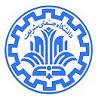 گزارش نهایی برنامه اعتبار کیفیتنام عضو هیئت علمی : عنوان  برنامه پژوهشی:گزارش کلی فعالیتهای انجام شده برنامه در طول سه سال اجرافهرست مقالات منتشر شده برنامه پژوهشی(کپی صفحات اول ضمیمه گردد)سایر خروجیهای تحقیق مرتبط با برنامه در سه سال گذشته (ارسال پروپوزال صنعتی، عقد قرارداد صنعتی، ثبت پتنت، برگزاری کارگاه یا دوره آموزشی، ...)انتشار مقاله ترویجی در زمینه برنامه (کپی صفحات اول ضمیمه گردد)نحوه هزینهکرد اعتبار (اجمالاً ذکر شود)توضیحات مجری در مورد اجرای تعهدات توافقنامهاز ارائه نقطهنظرات مجری محترم در رابطه با نحوۀ حمایت و میزان تأثیرگذاری اعتبار کیفیت استقبال میگرددنام و امضای مجری :تاریخ :ارزیابی مدیریت امور پژوهشی دانشگاهردیفعنوان مقالهنام نویسندگاننام مجلهانتشارضریب تأثیر مجلهرده بندی SJR (Q1-Q4)امتیاز مجله از نظر کمیته منتخب دانشکدهردیفعنوان خروجیسازمان/موسسه مرتبطتوضیحات تکمیلی (مبلغ قرارداد/مشخصات کارگاه شامل زمان و شرکتکنندگان، مشارکت کنندگان در ثبت اختراع، ...)ردیفعنوان نویسندگاننام نشریهزمان انتشارتوضیح12ردیفعنوان مبلغدرصدتوضیحپرداخت به دانشجویان و دستیاران (تعداد و مقطع تحصیلی دانشجویان مورد حمایت) خرید تجهیزات / مواد مصرفیخرید خدمات فنیسایرنظر کارشناس                                                                                                             نام :                                    امضاءنظر مدیر امور پژوهشی نام :                                    امضاء